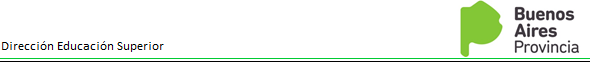 Estimados Inspectores/asEstimados Directores/asPor medio de la presente se envía solicitud remitida por la Dirección de Evaluación e Investigación Educativa referida al pedido de participación de docentes de Institutos Superiores que quieran participar como aplicadores de la primer evaluación diagnóstica que se realizará en el marco de la experiencia pedagógica “Nuevo formato de la escuela secundaria” según RESFC-2018-748-GEDEBA-DGCYE y sus ANEXOS en escuelas secundarias de las regiones 2, 3, 4, 5, 6, 7, 8 y 9. La misma se realizará el día 24/04.Se adjunta detalle de localizaciones, planilla que deberán completar quienes deseen participar y nota enviada a esta Dirección solicitando la participación de los docentes de Institutos Superiores.Aquellos que deseen participar de la misma deberán enviar los datos solicitados en la planilla a este correo electrónico hasta el día jueves 19/04. Desde ya agradecemos la difusión de dicha convocatoria en las instituciones a su cargo.Saludos cordiales.Dirección de Educación Superior de Formación Docente InicialProf. Eleonora Cucchiarelli Directora de Educación Superior de Formación Docente Inicial Dirección General de Cultura y Educación Provincia de Buenos Aires